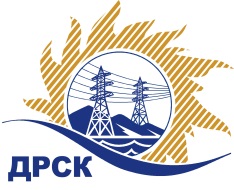 Акционерное Общество«Дальневосточная распределительная сетевая  компания»(АО «ДРСК»)Протокол 
вскрытия конвертов с заявками на участие в запросе цен  
31806123401 г. БлаговещенскСПОСОБ И ПРЕДМЕТ ЗАКУПКИ: (закупка 1231) Открытый запрос цен на право заключения договора на выполнение работ: «Межевание земельных участков и установление охранных зон ВЛ, КЛ и трансформаторных подстанций для нужд филиала АО «ДРСК» «ЭС ЕАО"ПРИСУТСТВОВАЛИ: Три члена постоянно действующей Закупочной комиссии АО «ДРСК» 1 уровня   Информация о результатах вскрытия конвертов:В адрес Организатора закупки поступило 3 (три) заявки   на участие в закупке, конверты с которыми были размещены   электронном виде на сайте   Единой электронной торговой площадки (АО «ЕЭТП»), по адресу в сети «Интернет»: https://rushydro.roseltorg.ru Вскрытие конвертов было осуществлено в электронном сейфе Организатора закупки на сайте Единой электронной торговой площадки (АО «ЕЭТП»), по адресу в сети «Интернет»: https://rushydro.roseltorg.ru  автоматически.Дата и время начала процедуры вскрытия конвертов с заявками на участие в закупке: 07:00 (время московское)  28.02.2018  г.  Место проведения процедуры вскрытия конвертов с заявками участников: на сайте Единая электронная торговая площадка (АО «ЕЭТП»), по адресу в сети «Интернет»:   https://rushydro.roseltorg.ru В конвертах обнаружены заявки следующих участников закупки:Решили: Утвердить протокол заседания закупочной комиссии по вскрытию конвертов, поступивших на открытый запрос цен.Секретарь Закупочной комиссии 1 уровня АО «ДРСК»	               М.Г. ЕлисееваИсп. Ирдуганова И.Н.397-147irduganova-in@drsk.ru№ 238/УТПиР-В28.02.2018 г.№ п/пНаименование участникаЗаявка без НДСЗаявка с НДССтавка НДС1ОБЩЕСТВО С ОГРАНИЧЕННОЙ ОТВЕТСТВЕННОСТЬЮ  "БИРОБИДЖАНСКОЕ ЗЕМЛЕУСТРОИТЕЛЬНОЕ ПРЕДПРИЯТИЕ" 
ИНН/КПП 7901536199/790101001 
ОГРН 11079010006241 100 000.001 100 000.00Без НДС2Общество с ограниченной ответственностью "Бюро кадастра недвижимости" 
ИНН/КПП 2724113690/272201001 
ОГРН 1072724009489930 000.00930 000.00Без НДС3Общество с ограниченной ответственностью "Гелиос" 
ИНН/КПП 7901003962/790101001 
ОГРН 1027900512903892 745.00892 745.00Без НДС